A one way ANOVA was conducted in order to analyze the following question:  What effect does the child’s gender and disability have on their enrollment in homeschooling?   A total of 10,681 subjects were polled.  The data was gathered from the NHES (NHES:2007) 2007 Parent and Family Involvement in Education Catalog.  The sample (since n> 30) is normally distributed.  There are 5498 males and 5183 females (TABLE 1).  311 (2.9%) and currently being homeschooling while 10333 (96.7%) are not (TABLE 2).  2463 (23.1%) currently have a disability while 8218 (76.9%) do not (TABLE 3). There is not a significant variance between gender, but there is a difference between disability status.  The standard deviation does not have a significant variance (TABLE 4).  The Levene's Test for Equality of Variances is significant (TABLE 5).  F = (2, 10678) = 6.6 p <.05The R Squared = .001 (Adjusted R Squared = .001) which means that the variability of the BWT is not explained by the Independent variables (Gender and Disability status).  A Linear Regression model was conducted using the same variables to evaluate the prediction child’s gender and disability have on their enrollment in homeschooling.  The scatterplot and P-P plot  shown below indicates that the two variables are not linearly related, in that they have deviation from the proposed distribution.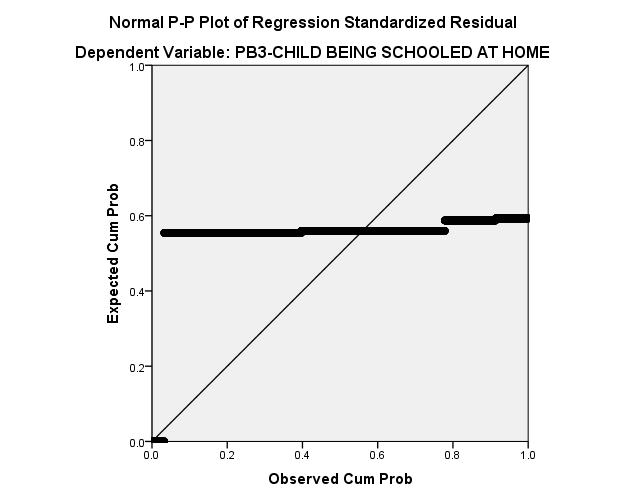 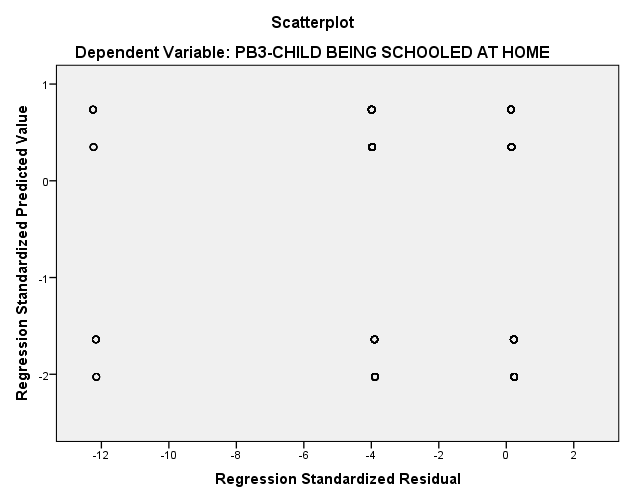 TABLE 1CHILD'S SEXTABLE 1CHILD'S SEXTABLE 1CHILD'S SEXTABLE 1CHILD'S SEXTABLE 1CHILD'S SEXTABLE 1CHILD'S SEXFrequencyPercentValid PercentCumulative PercentValid 1 MALE549851.551.551.5Valid 2 FEMALE518348.548.5100.0ValidTotal10681100.0100.0TABLE 2PB3-CHILD BEING SCHOOLED AT HOMETABLE 2PB3-CHILD BEING SCHOOLED AT HOMETABLE 2PB3-CHILD BEING SCHOOLED AT HOMETABLE 2PB3-CHILD BEING SCHOOLED AT HOMETABLE 2PB3-CHILD BEING SCHOOLED AT HOMETABLE 2PB3-CHILD BEING SCHOOLED AT HOMEFrequencyPercentValid PercentCumulative PercentValid-1 INAPPLICABLE37.3.3.3Valid1  YES3112.92.93.3Valid2  NO1033396.796.7100.0ValidTotal10681100.0100.0TABLE 3D-CHILD CURRENTLY HAS A DISABILITYTABLE 3D-CHILD CURRENTLY HAS A DISABILITYTABLE 3D-CHILD CURRENTLY HAS A DISABILITYTABLE 3D-CHILD CURRENTLY HAS A DISABILITYTABLE 3D-CHILD CURRENTLY HAS A DISABILITYTABLE 3D-CHILD CURRENTLY HAS A DISABILITYFrequencyPercentValid PercentCumulative PercentValid1 CURRENTLY HAS A DISABILITY246323.123.123.1Valid2 DOES NOT CURRENTLY HAVE A DISABILITY821876.976.9100.0ValidTotal10681100.0100.0TABLE 4Descriptive StatisticsTABLE 4Descriptive StatisticsTABLE 4Descriptive StatisticsTABLE 4Descriptive StatisticsTABLE 4Descriptive StatisticsDependent Variable: PB3-CHILD BEING SCHOOLED AT HOMEDependent Variable: PB3-CHILD BEING SCHOOLED AT HOMEDependent Variable: PB3-CHILD BEING SCHOOLED AT HOMEDependent Variable: PB3-CHILD BEING SCHOOLED AT HOMEDependent Variable: PB3-CHILD BEING SCHOOLED AT HOMECHILD'S SEXD-CHILD CURRENTLY HAS A DISABILITYMeanStd. DeviationN 1 MALE1 CURRENTLY HAS A DISABILITY1.95.3201494 1 MALE2 DOES NOT CURRENTLY HAVE A DISABILITY1.97.2214004 1 MALETotal1.96.2525498 2 FEMALE1 CURRENTLY HAS A DISABILITY1.94.313969 2 FEMALE2 DOES NOT CURRENTLY HAVE A DISABILITY1.96.2094214 2 FEMALETotal1.96.2325183Total1 CURRENTLY HAS A DISABILITY1.95.3172463Total2 DOES NOT CURRENTLY HAVE A DISABILITY1.97.2158218TotalTotal1.96.24210681TABLE 5Levene's Test of Equality of Error VariancesaTABLE 5Levene's Test of Equality of Error VariancesaTABLE 5Levene's Test of Equality of Error VariancesaTABLE 5Levene's Test of Equality of Error VariancesaDependent Variable: PB3-CHILD BEING SCHOOLED AT HOMEDependent Variable: PB3-CHILD BEING SCHOOLED AT HOMEDependent Variable: PB3-CHILD BEING SCHOOLED AT HOMEDependent Variable: PB3-CHILD BEING SCHOOLED AT HOMEFdf1df2Sig.17.677310677.000Tests the null hypothesis that the error variance of the dependent variable is equal across groups.Tests the null hypothesis that the error variance of the dependent variable is equal across groups.Tests the null hypothesis that the error variance of the dependent variable is equal across groups.Tests the null hypothesis that the error variance of the dependent variable is equal across groups.a. Design: Intercept + SEX + DISABLTY + SEX * DISABLTYa. Design: Intercept + SEX + DISABLTY + SEX * DISABLTYa. Design: Intercept + SEX + DISABLTY + SEX * DISABLTYa. Design: Intercept + SEX + DISABLTY + SEX * DISABLTYTABLE 6Tests of Between-Subjects EffectsTABLE 6Tests of Between-Subjects EffectsTABLE 6Tests of Between-Subjects EffectsTABLE 6Tests of Between-Subjects EffectsTABLE 6Tests of Between-Subjects EffectsTABLE 6Tests of Between-Subjects EffectsTABLE 6Tests of Between-Subjects EffectsTABLE 6Tests of Between-Subjects EffectsTABLE 6Tests of Between-Subjects EffectsDependent Variable: PB3-CHILD BEING SCHOOLED AT HOMEDependent Variable: PB3-CHILD BEING SCHOOLED AT HOMEDependent Variable: PB3-CHILD BEING SCHOOLED AT HOMEDependent Variable: PB3-CHILD BEING SCHOOLED AT HOMEDependent Variable: PB3-CHILD BEING SCHOOLED AT HOMEDependent Variable: PB3-CHILD BEING SCHOOLED AT HOMEDependent Variable: PB3-CHILD BEING SCHOOLED AT HOMEDependent Variable: PB3-CHILD BEING SCHOOLED AT HOMEDependent Variable: PB3-CHILD BEING SCHOOLED AT HOMESourceType III Sum of SquaresdfMean SquareFSig.Partial Eta SquaredNoncent. ParameterObserved PowerbCorrected Model.780a3.2604.432.004.00113.297.879Intercept27940.839127940.839476140.599.000.978476140.5991.000SEX.0271.027.468.494.000.468.105DISABLTY.7641.76413.023.000.00113.023.950SEX * DISABLTY.0021.002.033.855.000.033.054Error626.54710677.059Total41680.00010681Corrected Total627.32710680a. R Squared = .001 (Adjusted R Squared = .001)a. R Squared = .001 (Adjusted R Squared = .001)a. R Squared = .001 (Adjusted R Squared = .001)a. R Squared = .001 (Adjusted R Squared = .001)a. R Squared = .001 (Adjusted R Squared = .001)a. R Squared = .001 (Adjusted R Squared = .001)a. R Squared = .001 (Adjusted R Squared = .001)a. R Squared = .001 (Adjusted R Squared = .001)a. R Squared = .001 (Adjusted R Squared = .001)b. Computed using alpha = .05b. Computed using alpha = .05b. Computed using alpha = .05b. Computed using alpha = .05b. Computed using alpha = .05b. Computed using alpha = .05b. Computed using alpha = .05b. Computed using alpha = .05b. Computed using alpha = .05ANOVAaANOVAaANOVAaANOVAaANOVAaANOVAaANOVAaModelModelSum of SquaresdfMean SquareFSig.1Regression.7782.3896.632.001b1Residual626.54910678.0591Total627.32710680a. Dependent Variable: PB3-CHILD BEING SCHOOLED AT HOMEa. Dependent Variable: PB3-CHILD BEING SCHOOLED AT HOMEa. Dependent Variable: PB3-CHILD BEING SCHOOLED AT HOMEa. Dependent Variable: PB3-CHILD BEING SCHOOLED AT HOMEa. Dependent Variable: PB3-CHILD BEING SCHOOLED AT HOMEa. Dependent Variable: PB3-CHILD BEING SCHOOLED AT HOMEa. Dependent Variable: PB3-CHILD BEING SCHOOLED AT HOMEb. Predictors: (Constant), CHILD'S SEX, D-CHILD CURRENTLY HAS A DISABILITYb. Predictors: (Constant), CHILD'S SEX, D-CHILD CURRENTLY HAS A DISABILITYb. Predictors: (Constant), CHILD'S SEX, D-CHILD CURRENTLY HAS A DISABILITYb. Predictors: (Constant), CHILD'S SEX, D-CHILD CURRENTLY HAS A DISABILITYb. Predictors: (Constant), CHILD'S SEX, D-CHILD CURRENTLY HAS A DISABILITYb. Predictors: (Constant), CHILD'S SEX, D-CHILD CURRENTLY HAS A DISABILITYb. Predictors: (Constant), CHILD'S SEX, D-CHILD CURRENTLY HAS A DISABILITY